 Ukázka kouzelné krabice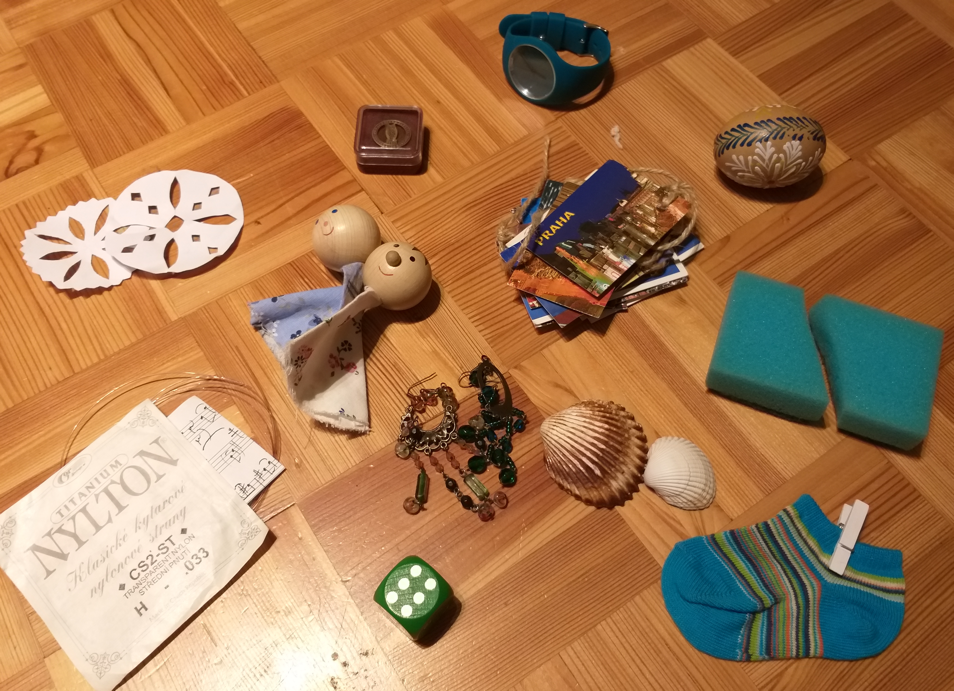 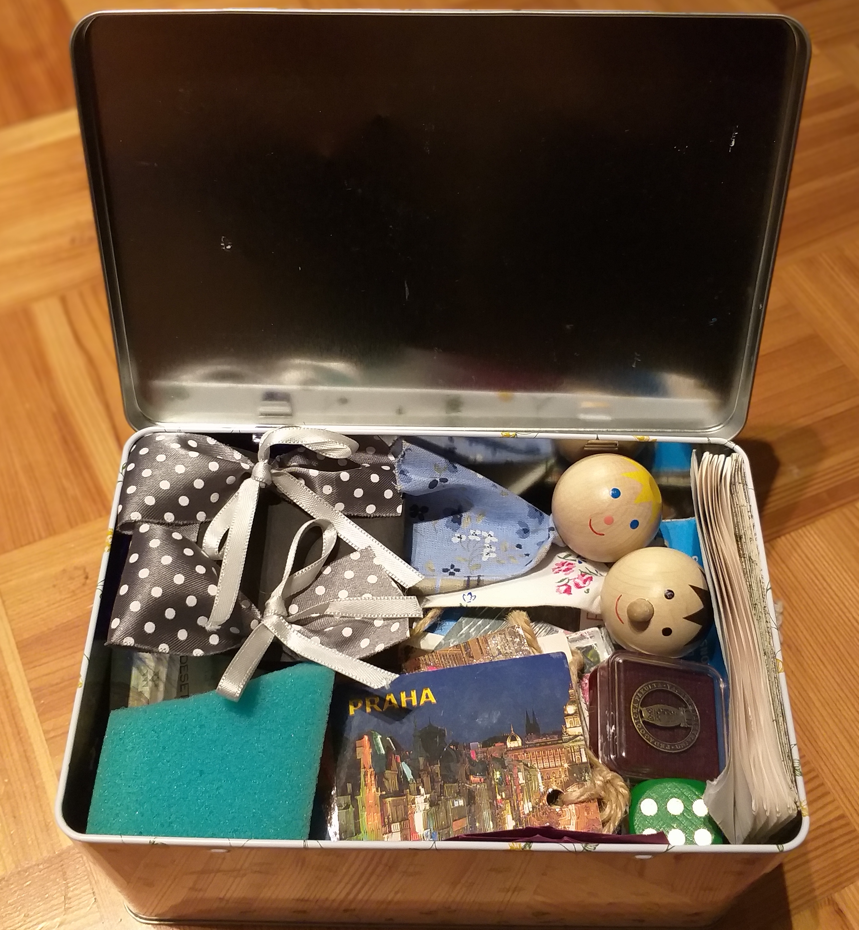 Ukázka vyplněné květiny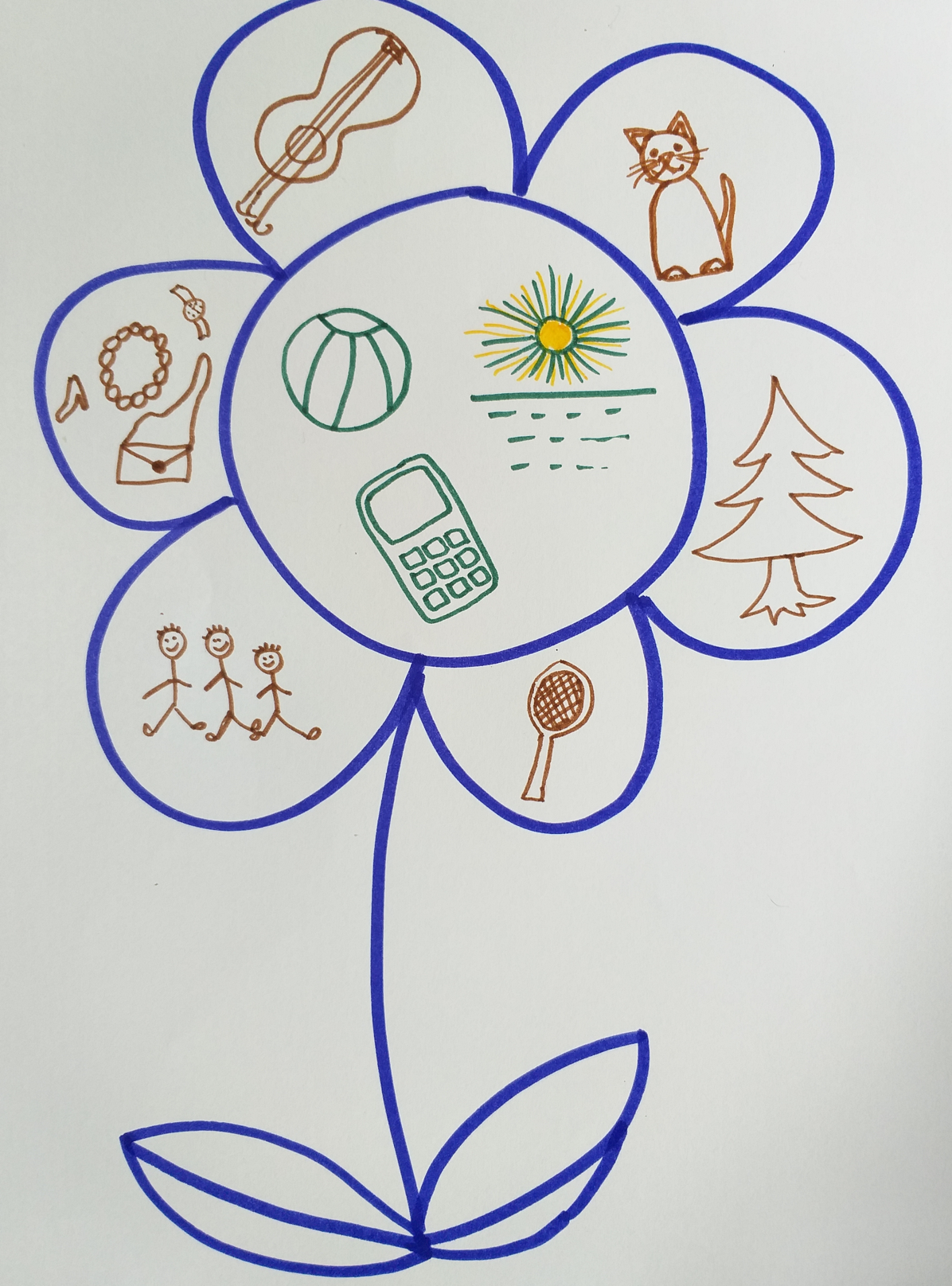 Vyplněná tabulka členských zemí EUPrezentace eTwinningPrezentace je dostupná na následujících odkazech:PPTX: https://filedn.com/lsBVgSr0PfSJIhl2KR8cjnu/Skola40/S_mobilem_aktivne_1/S%20mobilem%20aktivne%201_Prezentace_eTwinning.pptx  PDF: https://filedn.com/lsBVgSr0PfSJIhl2KR8cjnu/Skola40/S_mobilem_aktivne_1/S%20mobilem%20aktivne%201_Prezentace_eTwinning.pdf  ODP: https://filedn.com/lsBVgSr0PfSJIhl2KR8cjnu/Skola40/S_mobilem_aktivne_1/S%20mobilem%20aktivne%201_Prezentace_eTwinning.odp Snímek 1–2 Stručně žáky informujeme, že eTwinning je platforma, díky které se mohou propojit učitelé, žáci a další pedagogičtí pracovníci a mohou pracovat na společném projektu napříč evropskými zeměmi.Snímek 3Předešleme, že zapojit se mohou především členské státy EU, a rozdáme žákům pracovní list „Brainstorming členských států EU“ (Příloha 4.2). Žáci mají 10 minut na to, aby zkusili vyplnit všechna okénka. Oporou jsou jim počáteční písmena jednotlivých názvů států. Poté zkontrolujeme s výčtem v prezentaci a dodáme, že se dále mohou zúčastnit i země mimo EU a dokonce i několik zemí mimo Evropu, které s ní však sousedí.Snímek 4Promítneme slepou mapu zapojených zemí. Můžeme namátkou ukazovat jednotlivé státy a ptát se třídy, jak se jmenují.Snímek 5Odkryjeme jen nadpis a žáky požádáme, aby ve dvojici vymysleli alespoň 2 přínosy, které pro ně zapojení do eTwinningu může mít. Dvojice pak sdílí, co vymyslely, a vyučující dává jejich nápady do kontextu s výčtem na tomto slidu.Snímek 6V třech bodech shrneme, jaké kroky je třeba udělat, abychom založili projekt na eTwinningu, a zmíníme také, kolik zemí se může zapojit.Snímek 7Pro představu promítneme žákům názvy tří projektů, které byly úspěšně realizovány a v některých případech i oceněny. Slide můžeme využít k tomu, aby žáci odhadovali, co názvy znamenají v češtině a co si pod názvem představí za obsah.Snímek 8–10Pokud máme prostor popsat projekty podrobněji, mohou nám pomoci tyto slidy, ve kterých je shrnuto, o co v projektu konkrétně šlo a kolik a jaké země se zapojily.Postup vstupu do Mentimeter.com a založení otázkyUčitel jde na stránku www.Mentimeter.com, kde se zapíše jednou z variant (Google účet, Facebook, email + heslo). Stiskne „New presentation“ a do volného pole napíše otázku: „Co se ti vybaví, když se řekne GPS?“ Následně vybere v nabídce na dlaždicích vpravo formu výstupu „WordCloud“ a v předvolbě „Extras“ zaškrtne „Allow audience to submit more than once“. Tento krok povolí žákům vkládat slova opakovaně, ne jen jednou. To je v případě, kdy aplikaci používáme poprvé, zásadním krokem. Při první zkušenosti žáků je velkým rizikem, že žáci omylem pošlou odpověď dříve, než vyplní všechny rámečky. Tato volba jim umožní odpovídat několikrát. Poté aplikace zobrazí šestimístný kód, který žáci vyplňují do rámečku na menti.com na svých mobilních zařízeních.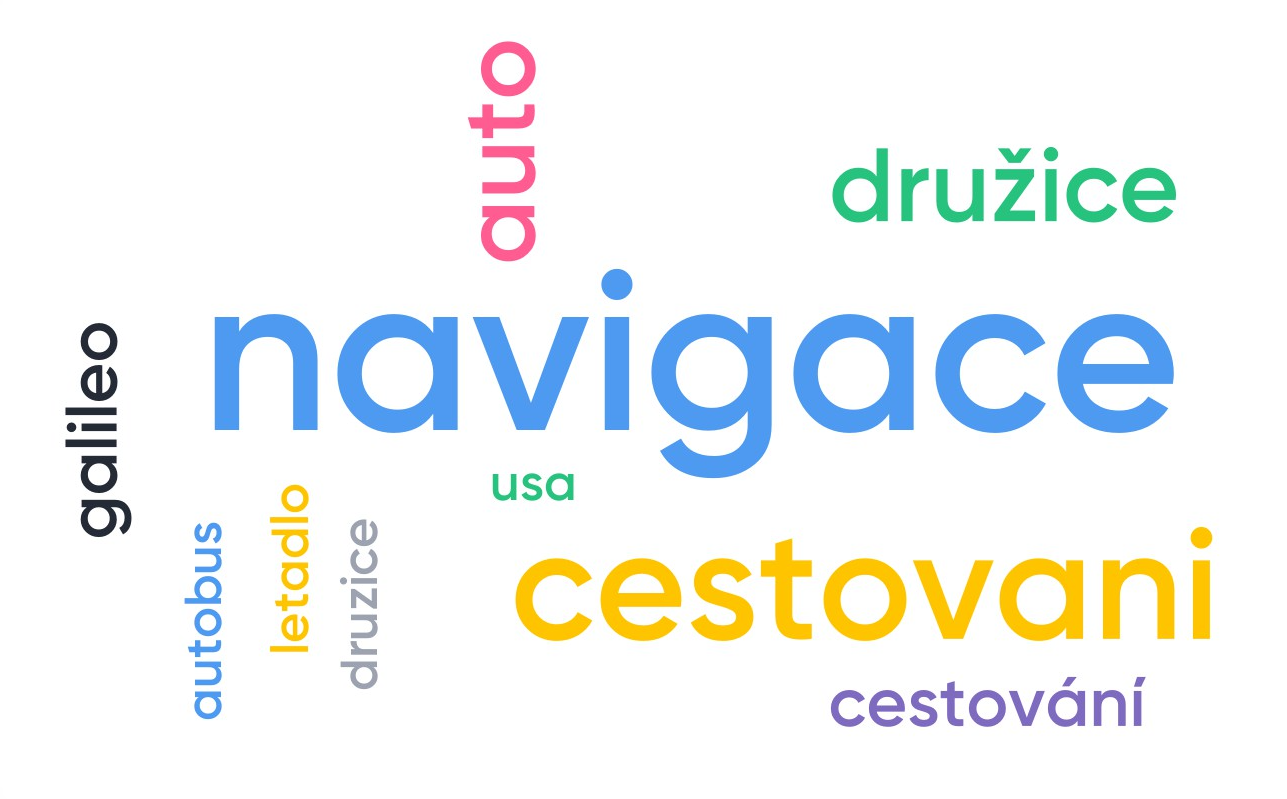 Ukázka stromu pocitů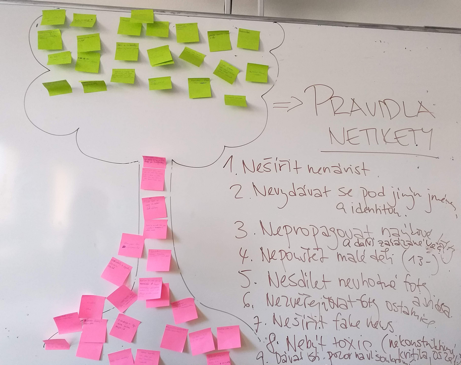 Prezentace GPSPrezentace je dostupná na následujících odkazech:PPTX: https://filedn.com/lsBVgSr0PfSJIhl2KR8cjnu/Skola40/S_mobilem_aktivne_1/S%20mobilem%20aktivne%201_Prezentace_GPS.pptx PDF: https://filedn.com/lsBVgSr0PfSJIhl2KR8cjnu/Skola40/S_mobilem_aktivne_1/S%20mobilem%20aktivne%201_Prezentace_GPS.pdf ODP: https://filedn.com/lsBVgSr0PfSJIhl2KR8cjnu/Skola40/S_mobilem_aktivne_1/S%20mobilem%20aktivne%201_Prezentace_GPS.odp Snímek 1–2 Promítneme na projektoru tři varianty zkratky GPS a necháme žáky samostatně promyslet, co se pod akronymem skrývá. Poté může třída hlasovat. Závěrem prozradíme, že správná odpověď je druhá varianta, tedy B – Global Positioning System.Snímek 3Projdeme postupně všechny informace o GPS. Pozastavíme se nad odrážkou tři a dotazujeme se žáků, jaké výhody a nevýhody může mít fakt, že celý svět používá americký systém NAVSTAR, který provozuje tamější ministerstvo obrany.Snímek 4Tento slide nabízí dva obrázky, které nám pomůžou otevřít diskuzi o tom, jak funguje GPS. Nejprve necháme žáky samostatně přemýšlet nad tím, jak obrázky souvisí s GPS. Snažíme se je dovést především k informaci, že určování polohy je možné především díky satelitům, které vysílají elektromagnetické vlny. Snímek 5Následně rozvedeme informace z předchozího slidu a navážeme tím, že lze spočítat, za jakou dobu elektromagnetická vlna dorazí k objektu, který chceme zaměřit. Pokud se spojí informace ze 3 (případně 4) družic, můžeme velmi přesně zjistit, kde se objekt nachází. V tuto chvíli přerušíme prezentaci a fungování GPS demonstrujeme pomoci 3 žáků a provázků (viz metodický popis).Snímek 6–7 Po demonstraci necháme žáky napsat seznam profesí, které GPS využívají. Jejich odpovědi dáme do kontextu se seznamem v prezentaci.Snímek 8–9Závěrem žáci ve dvojicích přemýšlí, které aplikace v telefonu GPS využívají. Jejich sdělení opět porovnáme s prezentací. Seznam případně doplníme o nové nápady. Předpokládáme zde, že žáci vymyslí dlouhý seznam.Slovníček geocacherů – řešení 1. C, 2. E, 3. A, 4. B, 5. H, 6. G, 7. D, 8. FPrezentace geocachingPrezentace je dostupná na následujících odkazech:PPTX: https://filedn.com/lsBVgSr0PfSJIhl2KR8cjnu/Skola40/S_mobilem_aktivne_1/S%20mobilem%20aktivne%201_Prezentace-Geocaching.pptx PDF: https://filedn.com/lsBVgSr0PfSJIhl2KR8cjnu/Skola40/S_mobilem_aktivne_1/S%20mobilem%20aktivne%201_Prezentace-Geocaching.pdf ODP: https://filedn.com/lsBVgSr0PfSJIhl2KR8cjnu/Skola40/S_mobilem_aktivne_1/S%20mobilem%20aktivne%201_Prezentace-Geocaching.odp Snímek 1–2Žáci se v rámci poslední otázky předchozí aktivity rozdělí na ty, co geocaching zkusili na vlastní kůži, a na ty, kteří nikoli. Každý žák, který zkušenost s geocachingem nemá, si najde jednoho, v této aktivitě zkušeného žáka. Ten v několika málo minutách shrne svoji zkušenost s hledáním kešek, ostatní žáci se ho doptávají na další podrobnosti. Na závěr učitel nechá žáky sdílet, jaké kešky již našli, kde se nacházely, co se díky nim dozvěděli.Snímek 3Projdeme jednotlivé body v prezentaci, zastavíme se u bodu dva, kde zdůrazníme, na která místa není možné kešky schovávat. U poslední odrážky se můžeme krátce vrátit k prezentaci o GPS, znovu se ujistit, že žáci vědí, co pojem znamená i kdo GPS provozuje. Propojíme tak novou informaci se známými fakty z přechozího bloku.Snímek 4–5Rozdáme žákům pracovní listy s pojmy geocachingu (Příloha 4.8) a dáme žákům prostor spojit jednotlivé pojmy s vysvětlivkami. Na závěr zkontrolujeme za pomoci slidu 5.Snímek 6Projdeme body týkající se toho, jak oficiální keška vypadá.Snímek 7Ukážeme žákům graf, který zobrazuje vývoj počtu kešek na území ČR. Doplníme také, že u nás byl web Geocaching.cz spuštěn v roce 2003, rychle si získal oblibu a v roce 2015 bylo již na našem území přes 40 000 keší. V EU jsme s tímto počtem na 4. místě v počtu kešek na obyvatele.Snímek 8–9Tento slide dává žákům instrukci k diskusi o tom, proč si myslí, že je geocaching tak populární. Žáci se pokouší napsat alespoň 5 důvodů. Poté porovnáme jejich nápady se seznamem na slidu 9.Online tvorba komiksuDo vyhledávače zadáme www.makebeliefscomix.com.Pro vytváření komiksu není nutné se registrovat, můžeme tedy přejít rovnou k práci.Proklikneme tlačítko „Create a comix“ a začneme pracovat. Dole v nabídce vybereme hlavní postavu či postavy, podobu rámečků pro jejich promluvy, pozadí a případně další náležitosti.Příklad vypracovaného komiksu na téma plogging: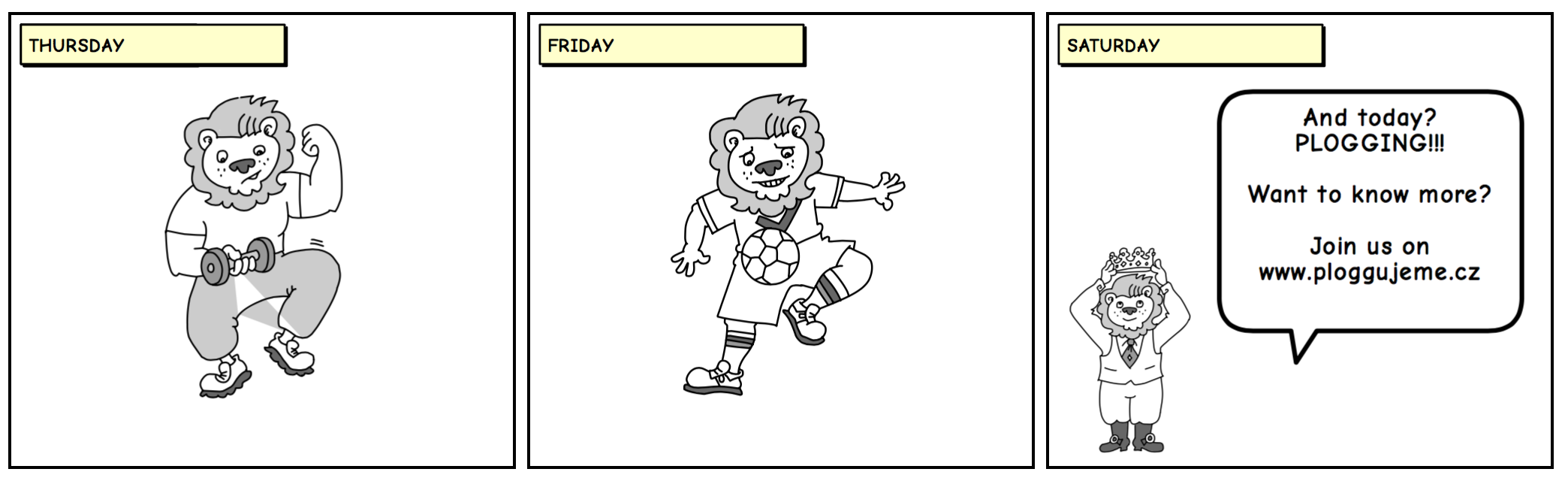 Nepravidelná slovesa – řešení VSTUPNÍ DOTAZNÍKS mobilem aktivně 1Na začátek tě poprosíme o vyplnění krátkého dotazníku. Nejedná se o školní test, který by hodnotil tvé znalosti a z kterého bys dostal/a známku. Žádná odpověď tu není ani dobrá ani špatná. Cílem dotazníku je zjistit, jaké jsou tvoje zkušenosti a názory.Dokázal bys vyjmenovat rizika častého používání mobilního telefonu?anoneDokázal bys vysvětlit, jak funguje GPS?anoneNapiš alespoň tři možnosti, kde se GPS využívá:__________________________
__________________________
__________________________Dokázal bys využít mobilní telefon při pohybu v přírodě?anoneDokázal bys vytvořit prezentaci v PowerPointu?anoneDokázal bys pracovat ve skupině?anoneDokázal bys zhodnotit svou práci (popsat pozitiva i to, co bys udělal příště jinak?anoneDokázal bys někomu jinému poskytnout zpětnou vazbu k jeho práci (říci, co se ti líbilo nebo co bys udělal příště jinak)?anoneVÝSTUPNÍ DOTAZNÍKS mobilem aktivně 1Nyní tě poprosíme o vyplnění závěrečného dotazníku. Jedná se o stejný dotazník, který jsi vyplňoval/a před začátkem programu. Cílem dotazníku je zjistit, jestli ti program přinesl něco nového, jestli tě bavil 
a jestli ses něco nového naučil/a. Opět se nejedná o test, takže tě nikdo známkovat nebude. Nakonec můžeš porovnat své odpovědi s dotazníkem na začátku a zjistit, kde ses nejvíce posunul/a.Dokázal bys vyjmenovat rizika častého používání mobilního telefonu?anoneDokázal bys vysvětlit, jak funguje GPS?anoneNapiš alespoň tři možnosti, kde se GPS využívá:__________________________
__________________________
__________________________Dokázali jste ve skupině využít mobilní telefon při pohybu v přírodě?anonePodařilo se vám ve skupině vytvořit prezentaci v PowerPointu?anoneDařila se vám práce ve skupině?anoneDařilo se vám zhodnotit svou práci (popsat pozitiva i to, co byste udělali příště jinak)?anoneDokázali jste v rámci skupiny dát zpětnou vazbu ostatním skupinám?anonePodařilo se vám komunikovat v angličtině s partnerskou školou na TwinSpace?anonePříloha5.1 Kouzelná krabiceTematický blok2.1 eTwinning, TwinSpace, život onlineTéma2.1.1 Vzájemné seznámení a brainstorming zemí EUPříloha5.2 Květina – příkladTematický blok2.1 eTwinning, TwinSpace, život onlineTéma2.1.1 Vzájemné seznámení a brainstorming zemí EUPříloha5.3 Brainstorming členských států EU – řešení Tematický blok2.1 eTwinning, TwinSpace, život onlineTéma2.1.1 Vzájemné seznámení a brainstorming zemí EUBBelgieBBulharskoČČeská republikaDDánskoEEstonskoFFinskoFFrancieCHChorvatskoIIrskoIItálieKKyprLLitvaLLotyšskoLLucemburskoMMaďarskoMMaltaNNěmeckoNNizozemskoPPolskoPPortugalskoRRakouskoRRumunskoŘŘeckoSSlovenskoSSlovinskoŠŠpanělskoŠŠvédskoVPříloha5.4 Prezentace eTwinning – metodická doporučeníTematický blok2.1 eTwinning, TwinSpace, život onlineTéma2.1.2 eTwinning, aktivizace anglické slovní zásoby a TwinSpacePříloha5.5 Popis postupu založení otázky v Mentimeteru a ukázka WordClouduTematický blok3.2 Vytvoření kmenových skupin, GPS a její využitíTéma3.2.2 Co je to GPS a jak ji používáme v běžném životěPříloha5.6 Strom pocitů – příklad Tematický blok2.1 eTwinning, TwinSpace, život onlineTéma2.1.2 eTwinning, aktivizace anglické slovní zásoby a TwinSpacePříloha5.7 Prezentace GPS – metodická doporučeníTematický blok2.2 Vytvoření kmenových skupin, GPS a její využitíTéma2.2.2 Co je to GPS a jak ji používáme v běžném životěPříloha5.8 Slovníček geocacherů – řešeníTematický blok2.3 GeocachingTéma2.3.1 Úvod do geocachingu1LogbookAPoklad (z anglického „cache“, což znamená také úkryt nebo tajná skrýš).2MysterkaBHledač pokladu (z anglického „cacher, geocacher“).3KešCSešit, do kterého se geocacher zapíše, když poklad najde, obvykle se nachází 
v plastové krabičce.4CacherDInformace na keši, o co se jedná, pro případ, že krabičku objeví náhodný nálezce.5ReviewerEAnglicky „mystery cache“ odkazuje ke keši, jejíž přesné souřadnice cacher získá skrze vyluštění hádanky, šifry apod.6OwnerFAnglicky „Cache in Trash Out“, setkání geocacherů na určitém místě za účelem vyčistit jeho okolí od odpadků.7MudlokartaGZakladatel pokladu (keše), který ho zadal do systému a dále ho udržuje.8CITOHDobrovolník, který schvaluje a publikuje keše ve svém regionu.Příloha5.9 Prezentace geocaching – metodická doporučeníTematický blok2.3 GeocachingTéma2.3.1 Úvod do geocachinguPříloha5.10 ANO/NE tabulka – řešeníTematický blok2.4 PloggingTéma2.4.1 Objevování významu slova ploggingTvrzeníPředčtenímPo čteníOpiš z textu větu, která tvou odpověď po čtení dokládá.1. Plogging je novým trendem ve fitness, který spojuje běh a posilování.ANO/NEANO/NEPlogging (ze švédského plocka upp = sbírat, a anglického jogging = běhat) je novým trendem ve fitness, jehož cílem je běhat a současně sbírat pohozené odpadky na trase.2. Plogging vznikl ve Skandinávii.ANO/NEANO/NEOtcem ploggingu je Švéd Erik Ahlström, … 3. Otec ploggingu vymyslel tuto aktivitu po přestěhování se z hlavního města na venkov.ANO/NEANO/NE… který se před několika lety po dlouhé době přestěhoval z lyžařského střediska na severu Švédska do hlavního města Stockholmu.4. Plogging vznikl již v roce 2005, nikdo se mu však aktivně nevěnoval.ANO/NEANO/NEDal tak v roce 2016 vzniknout této nové sportovní aktivitě a současně se zasloužil 
o její rozšíření po celém Švédsku.5. Plogging je populární zatím jen v Evropě.ANO/NEANO/NEOd té doby se plogging dostal takřka na všechny kontinenty a ke skupině Plogga jsou aktuálně připojeni běžci z více než 40 různých zemí. / S ploggingem se můžeme setkat v USA, v Japonsku, Nigerii, Thajsku i Indii.6. Ploggingem spálíme více kalorií než při normálním běhu.ANO/NEANO/NEPodle švédské fitness aplikace Lifesum lidé praktikující plogging navíc spálí více kalorií, než kdyby jen běželi. / Zatímco normálním během spotřebujeme za půl hodiny asi 235 kalorií, v případě ploggingu je to 288 kalorií.7. Plogging se rozšířil hlavně díky sociálním sítím.ANO/NEANO/NESociální sítě, kde lidé sdílí, co nasbírali a jaké trasy uběhli, se na zpopularizování tohoto fenoménu významně podílely a podílí. 8. Nevýhodou je, že na plogging potřebujete drahé vybavení.ANO/NEANO/NENa tento sport nepotřebujete totiž absolvovat žádné drahé lekce ani si kupovat speciální vybavení. / Postačí igelitová taška či odpadkový pytel a chuť měnit svět k lepšímu.Příloha5.11 Online tvorba komiksuTematický blok2.4 PloggingTéma2.4.3 Vyhlášení a propagace plogginguPříloha5.12 Nepravidelná slovesa – řešeníTematický blok3.7 Sdílení s partnerskou školou a závěrečné hodnoceníTéma3.7.1 Sdílení zkušeností na eTwinninguBEGIN – BEGANFIND – FOUND SIT – SAT BREAK – BROKEGROW – GREW SLEEP – SLEPT BRING – BROUGHTLEARN – LEARNT SPEAK – SPOKE CATCH – CAUGHT LOSE – LOST STAND – STOODCUT – CUT MEET – MET TAKE – TOOK DRAW – DREW PAY – PAID TEACH – TAUGHTDRINK – DRANK PUT – PUT TELL – TOLDEAT – ATE RUN – RAN THINK – THOUGHT FALL – FELL SAY – SAID WIN – WON FEEL – FELT SEE – SAW WRITE – WROTE Příloha5.13 Vstupní kompetenční dotazníkPříloha5.14 Výstupní kompetenční dotazník